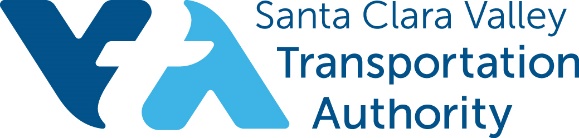 Contact: Stacey Hendler Ross					September 6, 2022
408-307-2922 or 408-464-7810
Stacey.HendlerRoss@VTA.orgBus Service Delays Due to Heat Related Mechanical IssuesSAN JOSE – About 40 VTA buses were pulled off routes because of mechanical issues due to the extreme heat.  That means there may be delays in service on routes throughout Santa Clara County.  VTA customers should check route information at VTA.org/routes or on the Transit app before waiting in the heat. On any given day, VTA runs between 350 and 500 buses throughout Santa Clara County. The current maintenance issues include air conditioning units malfunctioning and engines overheating because temperatures reached as high as 112 degrees in Santa Clara County today.VTA is asking for patience during this difficult time, we are working to resolve maintenance issues as soon as possible.For trip planning or other route information, VTA customers can call Customer Service at 408-321-2300.About VTA Santa Clara Valley Transportation Authority (VTA) is an independent special district that is responsible for bus, light rail and paratransit operations, transportation planning, and serves as the county’s congestion management agency.  